OXFORD - WALES - LONDÝN------------------------------------------------------------------------------------------------------------------------------------------------------------------------------1. den:		v ranních hodinách odjezd od školy, přejezd přes Německo do Francie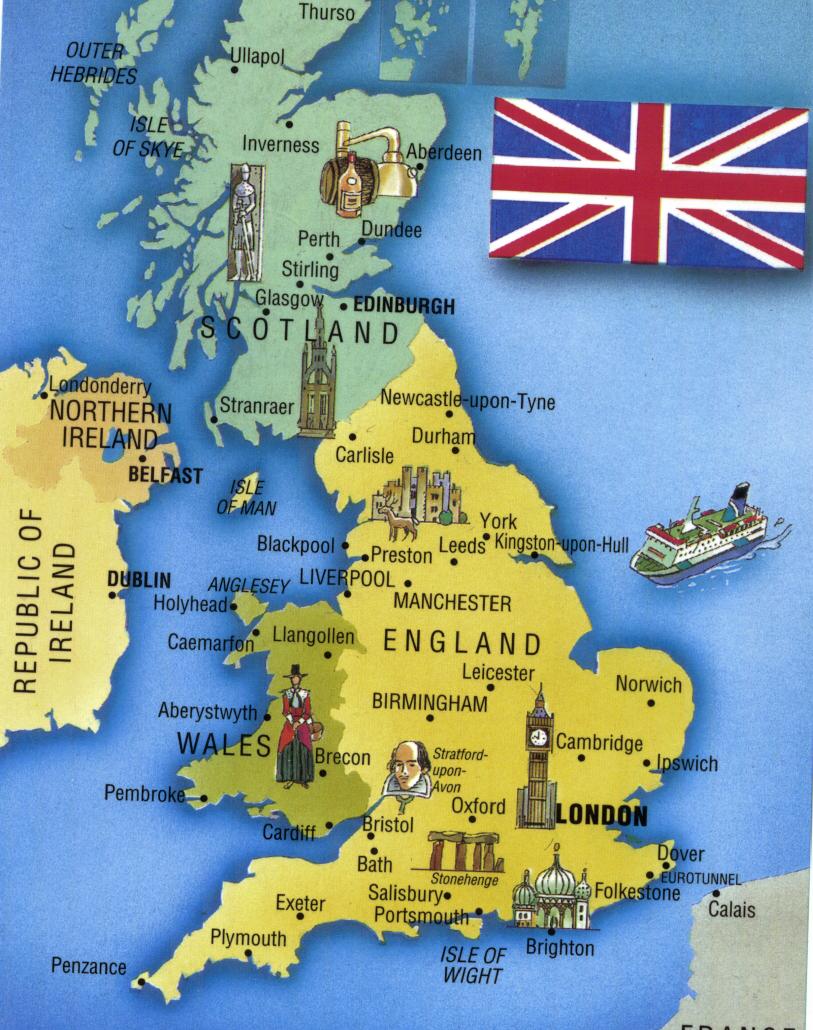 2. den:		příjezd do Calais, přejezd trajektem/Eurotunelem přes kanál La Manche,                                                                                                                      			odjezd do univerzitního města Oxford - procházka historickým centrem,                                                                                                                    			návštěva Christ Church College (jídelna z filmu o Harry Potterovi), projížďka                                                                                                                        		na pramicích, návštěva muzea, odjezd na ubytování do Walesu (ubytování                                                                                                                            		v hostitelských rodinách s plnou penzí - obědové balíčky)3. den:		výlet na poloostrov Anglesey - Bangor Cathedral, přejezd přes Menai Bridge,                                                                                                                         		prohlídka majestátního středověkého hradu Beaumaris, historická věznice                                                                                                                       		Beaumaris Gaol, plavba lodí k Puffin Island (papuchalkové a tuleni), odjezd                                                                                                                              		do přír.rezervace South Stack (kolonie mořských ptáků), procházka k majáku 											s nejkrásnějšími výhledy ve Walesu, návrat na ubytování4. den:		výjezd vláčkem na nejvyšší horu Walesu Snowdon (m n.m.), odjezd do města 											Conwy (přístav, hrad, opevnění města, nejmenší dům ve Velké Británii), výlet 											k moři do viktoriánského letoviska Llandudno (nejdelší molo ve Walesu), 											možnost výšlapu na Little Orme (výhled na hory a moře), návrat na ubytování5. den:		odjezd do Londýna - procházka parkem na Greenwichi (nultý poledník), plavba 											lodí po Temži kolem Tower of London a Tower Bridge do čtvrti Westminster, 											pěšky: Houses of Parliament, Big Ben, Westminster Abbey, Downing Street, 											Horse Guards Parade, Trafalgar Square, Buckingham Palace, návštěva National 											Gallery / Madame Tussauds / London Eye, procházka čtvrtí China Town, 												večer odjezd do ČR6. den:		večer návrat zpět ke škole					    						8490,-		+     cca 1000,- vstupy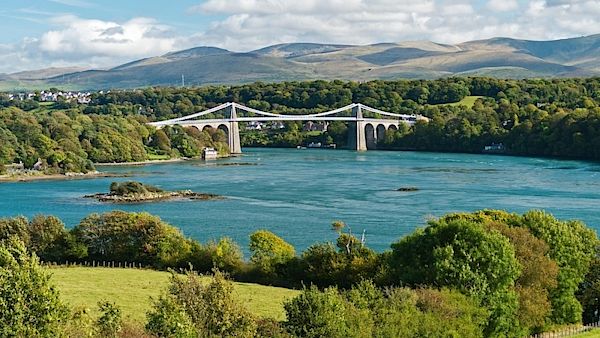 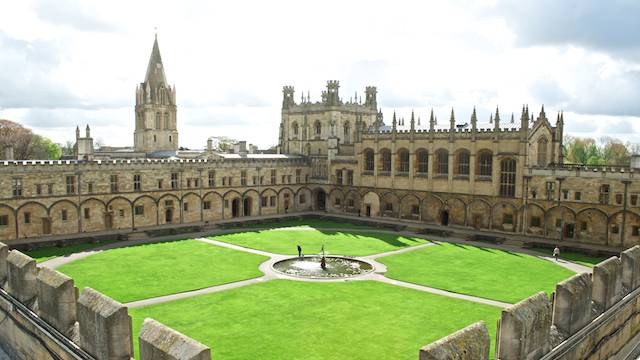 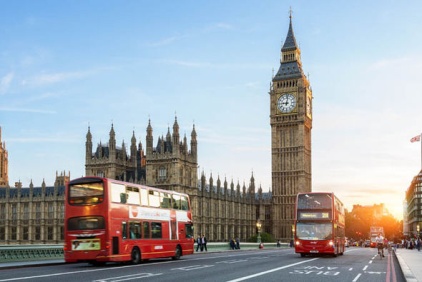 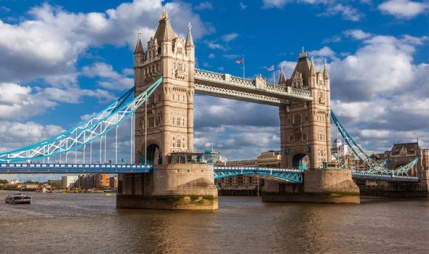 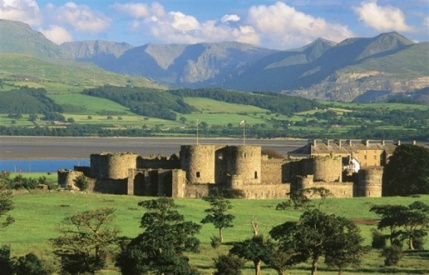 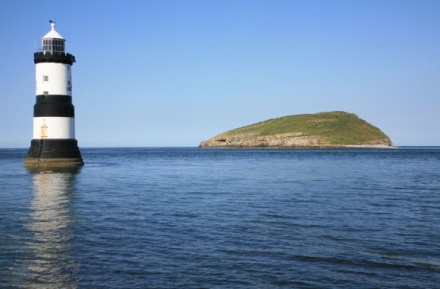 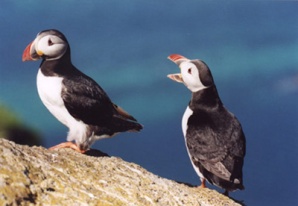 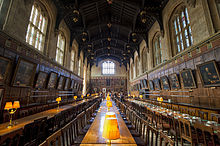 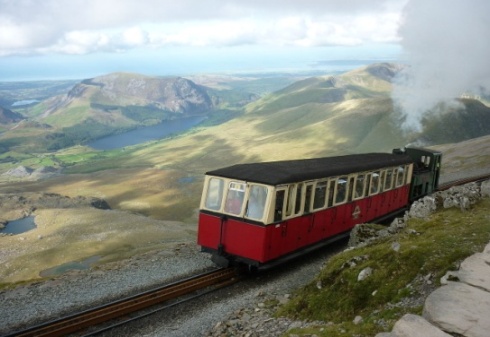 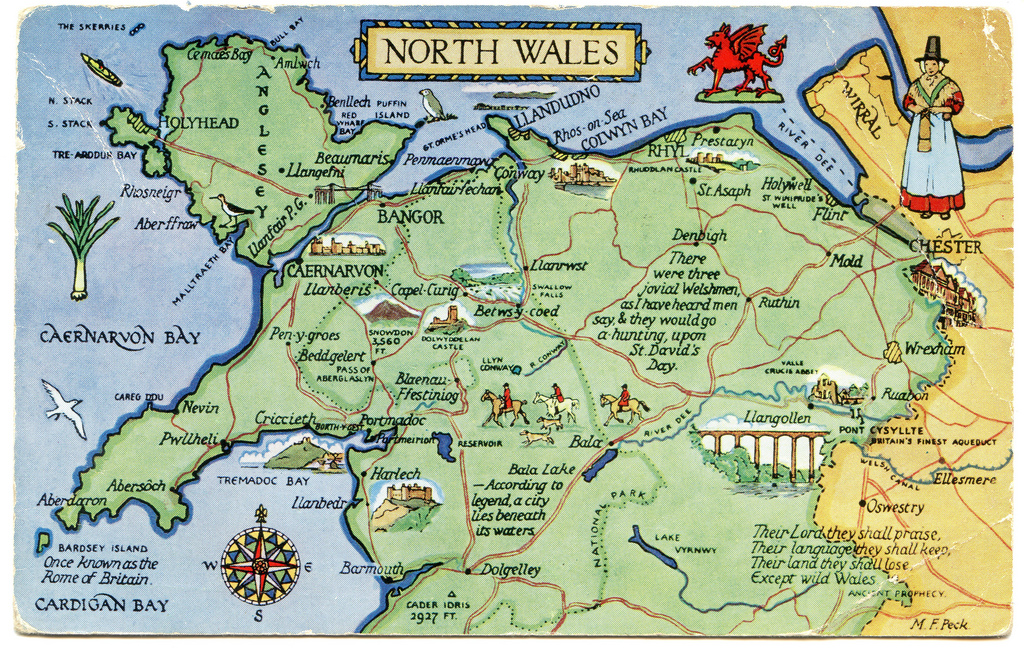 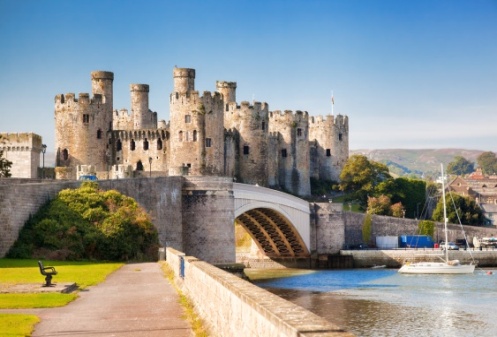 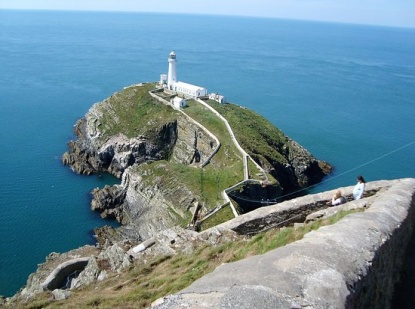 